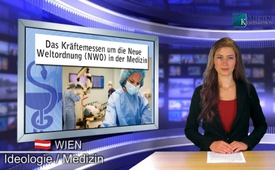 Сопоставление сил за новый мировой порядок (НМП) в медицине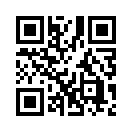 Добрый вечер уважаемые зрители! Во вступлении к различным передачам под темой «сопоставление сил за новый мировой порядок (НМП)» 29 июня мы показывали, как происходит это сопоставление сил на самых  различных уровнях. Всё, что не подключается к монополярному Мировому порядку или не преклоняется перед ним, выставляется на смех или как неправдоподобное, подавляется, рисуется в чёрном свете, подвергается угрозам, изолируется, запрещается и тем самым растворяется и теряет силу, обессиливается.Добрый вечер уважаемые зрители! Во вступлении к различным передачам под темой «сопоставление сил за новый мировой порядок (НМП)» 29 июня мы показывали, как происходит это сопоставление сил на самых  различных уровнях. Всё, что не подключается к монополярному Мировому порядку или не преклоняется перед ним, выставляется на смех или как неправдоподобное, подавляется, рисуется в чёрном свете, подвергается угрозам, изолируется, запрещается и тем самым растворяется и теряет силу, обессиливается. Сегодня мы поговорим о том, как обстоят дела в области здравоохранения и медицины. В медицине довольно открыто преобладает так называемая научная медицина в союзе со Всемирной организацией здравоохранения ВОЗ и фармацевтической промышленностью. Сейчас мы покажем на примере англоязычного фильма «Cancer – The Forbidden Cures!», по-русски «Рак – запрещённые методы излечения!» как это сопоставление сил происходит в медицине и как мы к этому пришли. Этот полуторачасовой фильм просматривался на You-tube уже более 600000 раз. 
Только в США ежегодно ставится один миллион диагнозов рака. Об этих больных заботится в основном так называемая «официальная или научная медицина». В официальной медицине разрешены только хирургия, химо- и радиотерапия. Соответственно исследованиям биолога Джона Кайрнса из Гарвардского университета только 5% всех химиотерапий приносят пользу. Ведущий фильма задаётся вопросом, я цитирую: «Если общепринятые терапии имеют настолько ограниченные успехи, почему медицинская общественность не желает исследовать альтернативные методы?»
Ответ на это вопрос находится в исторических событиях, происшедших почти 100 лет назад, когда официальная медицина захватила превосходство над, так называемыми, 'Empirical Doctors'. «Empirical“ обозначает «на основе опыта». Медицина «на основе опыта» базировалась не на теории, а на данных из опыта и наблюдений. Она лечила своих пациентов травами и естественными методами. И – она могла предъявить впечатляющие успехи!  Вот только небольшое очертание исторических событий, дающих нам дальнейшие сведения:

-  в 19 столетии в обществе допускалось два пути лечения. Пациенты имели возможность сделать выбор идти к врачам называемых «Аллопатами» или к естественным лекарям, называемых 'Empirics'.
-  „Аллопаты“ верили, что врач должен агрессивно прогонять болезнь из организма. Тогда они использовали в основном три техники: 1.кровопускание, то есть большое изъятие крови для вывода плохих «соков», 2. Огромные дозы ядовитых минеральных веществ как ртуть и свинец чтобы изгнать болезни, и 3. Так же и хирургия. Однако без обезболивания и защиты от инфекций она была жестокой процедурой, на которую решались лишь немногие.
-  В противоположность к «Аллопатам» „Empirics“ верили в достижение самоизлечения посредством стимулирования собственных защитных сил организма. Вместо ядовитых минералов они использовали травяные продукты и неядовитые вещества в малых дозах.
-  Обе группы вели горячую философскую полемику. Равновесие между медицинскими противниками сохранялось до смены веков.
-  В Начале 20 века появились новые методы лечения, которые казались очень прибыльными. Поэтому «Американская Медицинская Ассоциация» (коротко АМА) присоединилась к могущественным финансовым силам. Таким образом, медицина превратилась в промышленность. Капиталы самых богатых промышленников и банкиров США - Эндрю Карнеги, Джона Пирпонта Моргана и Джона Дэвисона Рокфеллера – финансировали хирургию, облучение и синтетические медикаменты.
-  Затем медицинская промышленность взяла на себя медицинского образования. Особенно Рокфеллер и Карнеги предлагали огромные суммы университетам, желавшим вступить с ними в совместную деятельность. Ответным ходом в дирекцию университетов вступали люди спонсоров.
-  - Вследствие этого всё было направлено на фармацевтические препараты. Таким образом все значимые образовательные учреждения были захвачены фармацевтическими интересами.
-  Хирургия посредством анестезии и защиты от инфекции становилась эффективной. Врачи одобряли дорогие и радикальные вмешательства. Возникла необходимость прибыльной больничной системы. Цена за облучение выросла за ночь примерно на 1000%. Также и фармацевтическая промышленность имела часть в больничной системе. 
-  Медицинская общественность изменила требования подготовки, требования и правила лицензирования, чтобы исключить так называемых 'Empirics'. Вскоре на законных основаниях могли практиковать только те врачи, которые были признаны AMA. AMA начала кампании с целью очернить эмпирических врачей как шарлатанов.  

Уважаемые дамы и господа, такова историческая ретроспектива, в которой видно как возник этот гигантский комплекс медицинской промышленности. С одной стороны, была создана монополярная, авторитарная система современной научной медицины и система здравоохранения, с другой стороны бурно подавлялись другие, природные лечебные подходы и методики излечения. В области терапии рака это особенно очевидно. Назовем некоторые, имевшие действительно значительный успех, но которые были осмеяны, выставлены опасными или даже были запрещены: 
-   С 1922 года было много успешных излечений рака посредством Essiac, травяной смеси. Возглавляемая канадской медицинской сестрой клиника насчитывала до 600 пациентов в неделю. Органы власти постоянно закрывали клинику, запрещали Essiac и несколько раз арестовывали медицинскую сестру. 
-  Так называемая терапия Хокссей представляет собой смесь трав и витаминных добавок. После открытия первой клиники в 1924 Харри Хокссей подвергся массивному сопротивлению официальной медицины. Хокссей попадал под арест чаще, чем кто либо другой в истории медицины. В 1950 году его клиника в Техасе считалась самой большой частной клиникой по лечению рака в мире. В 1958 году его 17 клиникам в 17 штатах был предъявлен иск с несостоятельными упреками. Хокссей был вынужден закрыть свои американские клиники. Он открыл клинику в Мексике, которая до сегодняшнего дня помогает тысячам пациентов.
-  Макс Герсон был американским врачом, чьё лечение основывалось на общей детоксикации организма посредством питания сырой пищей. Успехи Герсона распространились в кратчайшие сроки. Одновременно он усиленно поливался грязью пропаганды, пока он не был лишён допуска для докторской практики. Сообщалось, что фармацевтическая промышленность опасается за свою прибыль, т.к. речь шла о естественных веществах и процессах. Их нельзя запатентовать, так что на них и невозможно заработать деньги.  
-  Итальянский врач доктор Туллио Симончини лечил своих пациентов от рака двууглекислым натрием, то есть натриевой солью. В противоположность химиотерапии при этом был сохранён иммунитет. Вопреки хорошо задокументированным успехам медицинская промышленность не проявила к этому интерес, так как это не могло быть запатентовано. В 2006 году Симончини был приговорён к 3 годам лишения свободы, якобы за смерть пациента.
-  Уважаемые дамы и господа, этот список можно было бы продолжать сколько угодно. В передаче от 13 июня 2015 года на канале kla.tv мы сообщали, как криминализируются альтернативные методы лечения рака. Красной нитью через всё это тянется то, что эффективность альтернативных методов лечения рака едва ли была изучена традиционной медициной, так как природные подходы в лечении рака не могут быть запатентованы, и, следовательно, они не выгодны. Kla.tv не может судить об эффективности или возможных побочных эффектах различных методов лечения. Не следует также противопоставлять одну терапию другой, т.к. едва ли существует терапия, которая для всех людей одинаково действенна. Наконец, каждый человек должен будет взять на себя ответственность за своё здоровье и найти свой собственный путь. Конечно, полезней иметь возможность черпать и проверять различные варианты лечения, чем дать "монополярной" авторитарной медицине навязать себе что-то или запугать себя. Потому что страх это худшее лекарство. На этом я прощаюсь с вами и  желаю вам хорошо провести вечер.от D.d.Источники:„Cancer – The Forbidden Cures!“, zu Deutsch: „Krebs – Die verbotenen Heilungsmethoden“:
www.youtube.com/watch?v=NAMYAoiCSsI
https://de.wikipedia.org/wiki/John_Cairns_%28Biologe%29
www.kla.tv/6087
www.kla.tv/5250Может быть вас тоже интересует:#Novyjmirovojporjadok - Новый мировой порядок - www.kla.tv/Novyjmirovojporjadok

#Farma - Фарма - www.kla.tv/FarmaKla.TV – Другие новости ... свободные – независимые – без цензуры ...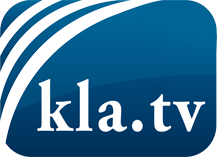 О чем СМИ не должны молчать ...Мало слышанное от народа, для народа...регулярные новости на www.kla.tv/ruОставайтесь с нами!Бесплатную рассылку новостей по электронной почте
Вы можете получить по ссылке www.kla.tv/abo-ruИнструкция по безопасности:Несогласные голоса, к сожалению, все снова подвергаются цензуре и подавлению. До тех пор, пока мы не будем сообщать в соответствии с интересами и идеологией системной прессы, мы всегда должны ожидать, что будут искать предлоги, чтобы заблокировать или навредить Kla.TV.Поэтому объединитесь сегодня в сеть независимо от интернета!
Нажмите здесь: www.kla.tv/vernetzung&lang=ruЛицензия:    Creative Commons License с указанием названия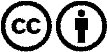 Распространение и переработка желательно с указанием названия! При этом материал не может быть представлен вне контекста. Учреждения, финансируемые за счет государственных средств, не могут пользоваться ими без консультации. Нарушения могут преследоваться по закону.